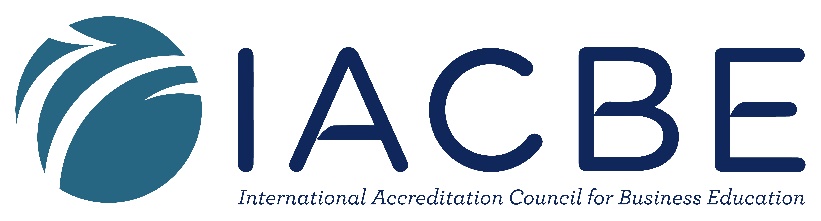 Public Disclosure of Student AchievementInstitution Name: Empire State UniversityBusiness Unit(s) included in this report: Business, Management, and Leadership Programs Academic Period Covered: Academic Year 2022-23Date Submitted: 01.10.2024Indicators UsedPROGRAMINDICATORTARGETRESULTRESULTMaster of Business Administration in Business Management with tracks in:Fall-to-Spring Retention RateSpring-to-Fall Retention RateGlobal Finance & InvestmentOne-Term Retention Rate70%50%0%Healthcare ManagementOne-Term Retention Rate70%85.7%60%Human Resource ManagementOne-Term Retention Rate70%75%63.6%Information Technology ManagementOne-Term Retention Rate70%100%66.7%Innovation Management & EntrepreneurshipOne-Term Retention Rate70%100%100%International BusinessOne-Term Retention Rate70%50%100%ManagementOne-Term Retention Rate70%76.2%91.7%MarketingOne-Term Retention Rate70%66.7%66.7%Nonprofit ManagementOne-Term Retention Rate70%100%100%Project ManagementOne-Term Retention Rate70%83.3%83.3%Master of Business Administration in Healthcare LeadershipOne-Term Retention Rate70%93.3%66.7%INDICATORDESCRIPTION AND HOW IT WAS CALCULATEDOne-Term Retention RateFall-to-Spring Retention RatePercentage of Fall 2022 cohort who enrolled in Spring 2023Spring-to-Fall Retention RatePercentage of Spring 2023 cohort who enrolled in Fall 2023